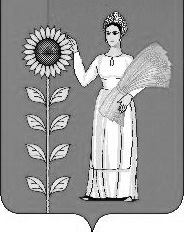 СОВЕТ ДЕПУТАТОВ СЕЛЬСКОГО ПОСЕЛЕНИЯТИХВИНСКИЙ СЕЛЬСОВЕТДобринского муниципального района Липецкой областиРоссийской Федерации32-я сессия VсозываР Е Ш Е Н И Е26.12.2017 г.                                 д.Большая Плавица                     № 114– рс      О внесении изменений в Бюджет сельского поселения Тихвинский сельсовет Добринского муниципального района Липецкой области Российской Федерации на 2017 год и на плановый период 2018 и 2019 годов (утв.решением Совета депутатов №64-рс  от 23.12.2016г. в ред.решения от 10.02.17г.№ 68-рс, в ред.решения от 04.05.2017г. № 81-рс, в ред.решения  от 06.06.2017г. № 85-рс, в ред. решения от 17.08.2017г. № 90-рс, в ред.решения от 09.10.2017г. № 93-рс,в ред.решения от 27.11.2017г. № 102-рс)           Рассмотрев представленный администрацией сельского поселения Тихвинский сельсовет проект решения «О внесении изменений в Бюджет сельского поселения Тихвинский сельсовет Добринского муниципального района Липецкой области Российской Федерации на 2017 год и на плановый период 2018 и 2019 годов » (утвержденный решением Совета депутатов сельского поселения №64-рс от 23.12.2016г.,) руководствуясь Положением «О бюджетном процессе сельского поселения Тихвинский сельсовет» и Уставом сельского поселения Тихвинский сельсовет, учитывая решение постоянной комиссий по экономике, бюджету и муниципальной собственности Совет депутатов сельского поселения РЕШИЛ:       1.Принять изменения в «Бюджет сельского поселения Тихвинский сельсовет Добринского муниципального района Липецкой области Российской Федерации на 2017 год и на плановый период 2018 и 2019 годов»  (прилагаются).        2. Направить указанный нормативный  правовой акт главе сельского поселения для подписания и официального обнародования.         3.Настоящее решение вступает в силу со дня его официального обнародования.Председатель Совета депутатовсельского поселения Тихвинский сельсовет                                              А.Г.Кондратов                                                                                                                                 Принятырешением Совета депутатов сельского поселения Тихвинский сельсовет от 26.12.2017 г. №  114 -рсИЗМЕНЕНИЯв бюджет сельского поселения Тихвинский сельсовет Добринского муниципального района Липецкой области Российской Федерации на 2017 год и на плановый период 2018 и 2019 годов	Внести в бюджет сельского поселения Тихвинский сельсовет Добринского муниципального района Липецкой области Российской Федерации на 2017 и на плановый период 2018 и 2019 годов(утв.решением Совета депутатов № 64-рс от 23.12.2016г.в ред.решения от 10.02.2017г.№ 68-рс, в ред.решения от 04.05.2017г. № 81-рс, в ред.решения от 06.06.2017г. № 85-рс, в ред.решения от 17.08.2017г. № 90-рс,в ред.решения от 09.10.2017г. № 93-рс,в ред.решения от 27.11.2017г.№ 102-рс)    следующие изменения  :В п.п.1п.1 статьи 1 цифры «10318 815» заменить на цифры «9 486 487,00»В п.п.2п.1 статьи 1 цифры «10 785 832,86» заменить на цифры «10409 364,86»2. Дефицит бюджета в сумме «467 017,86» рублей заменить на 922 877,86» рублей3. В  п.3 статьи 1 внести изменения:   1. Приложение 1 изложить в новой редакции (прилагается)   2. Приложение 2 изложить в новой редакции (прилагается)  4. В п.1,2,3 статьи 5 внести изменения:   1. Приложение 5 изложить в новой редакции (прилагается)   2.Приложение 7 изложить в новой редакции (прилагается)   3. Приложение 9 изложить в новой редакции (прилагается)   4. Приложение 11 изложить в новой редакции (прилагается)   5. Приложение 13 изложить в новой редакции (прилагается)   6. Приложение 17 изложить в новой редакции (прилагается)  5. Пункт 1 статьи 7 изложить в новой редакции:    1.Утвердить, что предельный объем муниципального долга сельского поселения на 2017 год равен 800 000,00 рублей.  6. в п.5 статьи 7 внести изменения:    1. Приложение 18 изложить в новой редакции (прилагается).Глава сельского поселенияТихвинский сельсовет                                              А.Г. Кондратов                                                                                                                  Приложение 1                                   к  решению Совета депутатов             сельского поселения Тихвинский сельсовет  №64  -рс от 23 декабря 2016г. «О бюджете сельского поселения   Тихвинский сельсоветДобринского  муниципального района Липецкой области Российской Федерации на 2017 год и   плановый период 2018 и 2019 годовИСТОЧНИКИ ФИНАНСИРОВАНИЯ ДЕФИЦИТА БЮДЖЕТАСЕЛЬСКОГО ПОСЕЛЕНИЯ НА  ГОД И НА ПЛАНОВЫЙ ПЕРИОД2018 и 2019 годов                                                                                                                                               Приложение 2                                     к  решению Совета депутатов             сельского поселения Тихвинский сельсовет  № 64  -рс от 23 декабря 2016г. «О бюджете сельского поселения   Тихвинский сельсоветДобринского  муниципального района Липецкой области Российской Федерации на 2017 год и   плановый период 2018 и 2019 годов                                     ПЕРЕЧЕНЬ ГЛАВНЫХ АДМИНИСТРАТОРОВДОХОДОВ БЮДЖЕТА СЕЛЬСКОГО ПОСЕЛЕНИЯ ТИХВИНСКИЙ СЕЛЬСОВЕТ ДОБРИНСКОГО МУНИЦИПАЛЬНОГО РАЙОНА ЛИПЕЦКОЙ ОБЛАСТИ НА 2017 ГОД И ПЛАНОВЫЙ ПЕРИОД 2018 И 2019 ГОДОВ                                                                                                                                               Приложение 5                                                                                                                                                                                                          к решению Совета депутатов сельского поселения Тихвинский сельсовет № 64-рс от 23 декабря 2016г.                                                                                                                  О бюджете сельского поселения                                                                                                                                     Тихвинский сельсовет Добринскогомуниципального района Липецкой области Российской Федерации на 2017 год и на плановый период 2018 и 2019 годов                                                                                                                                               Приложение  7к  решению Совета депутатов  сельского поселения Тихвинский сельсовет №64 -рс от 23  декабря 2016г.«О бюджете сельского поселенияТихвинский сельсовет Добринскогомуниципального района Липецкой области Российской Федерации на 2017 год и  плановый период 2018 и 2019 годовРаспределение бюджетных ассигнований сельского поселения по разделам и подразделам  классификации расходов бюджетов Российской Федерации на 2017 год                                         руб.Приложение 9к  решению Совета депутатов  сельского поселения Тихвинский сельсовет №64 -рс  от 23 декабря 2016г.«О бюджете сельского поселенияТихвинский сельсовет Добринскогомуниципального района Липецкой области Российской Федерации на 2017 год и  плановый период 2018 и 2019 годовВЕДОМСТВЕННАЯ СТРУКТУРАрасходов бюджета сельского поселения на 2017 год						руб.		                                                                                                                                                          Приложение  11к  решению Совета депутатов  сельского поселения Тихвинский сельсовет №64 –рс от 23  декабря 2016г.«О бюджете сельского поселенияТихвинский сельсовет Добринскогомуниципального района Липецкой области Российской Федерации на 2017 год и  плановый период 2018 и 2019 годовРаспределение расходов бюджета сельского поселения по разделам, подразделам,целевым статьям (муниципальным программам и непрограммным направлениям деятельности), группам видов расходов классификации расходовбюджетов Российской Федерации на 2017 год						руб. Приложение  13к   решению Совета депутатов  сельского поселения Тихвинский сельсовет №64 -рс  от 23  декабря 2016г.«О бюджете сельского поселенияТихвинский сельсовет Добринскогомуниципального района Липецкой области Российской Федерации на 2017 год и  плановый период 2018 и 2019 годовОбъем межбюджетных трансфертов, предусмотренных к получениюиз областного бюджета на 2017 год										                руб.                                                                                                                                                 Приложение  17к   решению Совета депутатов  сельского поселения Тихвинский сельсовет №64 -рс  от 23 декабря 2016г.«О бюджете сельского поселенияТихвинский сельсовет Добринскогомуниципального района Липецкой области Российской Федерации на 2017 год и  плановый период 2018 и 2019 годовОбъем межбюджетных трансфертов, предусмотренных к получению из районного бюджета на 2017 год                                                                                                                                                Приложение  18к   решению Совета депутатов  сельского поселения Тихвинский сельсовет №64 -рс  от 23 декабря 2016г.«О бюджете сельского поселенияТихвинский сельсовет Добринскогомуниципального района Липецкой области Российской Федерации на 2017 год и  плановый период 2018 и 2019 годовПРОГРАММА МУНИЦИПАЛЬНЫХ ЗАИМСТВОВАНИЙ СЕЛЬСКОГО ПОСЕЛЕНИЯ                             НА  2017 ГОД И НА ПЛАНОВЫЙ ПЕРИОД 2018 и 2019 ГОДОВНаименование групп, подгрупп,статей, подстатей, элементов, кодов экономической классификации источников внутреннего финансирования дефицита бюджетаКод администратораКод бюджетной классификации2017 год2018 год2019 годПолучение кредитов от других бюджетов бюджетной системы Российской Федерации бюджетами сельских поселений в валюте Российской Федерации91801 03 01 00 10 0000 7101 399 944,86Погашение бюджетами сельских поселений кредитов от других бюджетов бюджетной системы Российской Федерации в валюте Российской Федерации91801 03 01 00 10 0000 810- 800 000,00Изменение остатков на счетах по учету средств бюджета сельского поселения91801 05 00 00 10 0000 000322 933,00ИТОГО922 877,86Код бюджетной классификации  Российской Федерации Код бюджетной классификации  Российской Федерации Наименование главного администратора доходов бюджета сельского поселенияНаименование главного администратора доходов бюджета сельского поселенияглавного администратора доходовдоходов бюджета сельского поселенияНаименование главного администратора доходов бюджета сельского поселенияНаименование главного администратора доходов бюджета сельского поселения918Администрация сельского поселения Тихвинский сельсовет Добринского муниципального района Липецкой области Российской Федерации9181 11 05025 10 0000 1201 11 05025 10 0000 120Доходы, получаемые в виде арендной платы, а также средства от продажи права на заключение договоров аренды за земли, находящиеся в собственности сельских поселений (за исключением земельных участков муниципальных бюджетных и автономных учреждений)9181 11 05075 10 0000 1201 11 05075 10 0000 120Доходы от сдачи в аренду имущества, составляющего казну сельских поселений (за исключением земельных участков)9181 17 01050 10 0000 1801 17 01050 10 0000 180Невыясненные поступления, зачисляемые в бюджеты сельских  поселений9181 17 14030 10 0000 1801 17 14030 10 0000 180Средства самообложения граждан, зачисляемые в бюджеты сельских поселений9182 02 15001 10 0000 1512 02 15001 10 0000 151Дотации бюджетам сельских поселений на выравнивание бюджетной обеспеченности9182 02 15002 10 0000 1512 02 15002 10 0000 151Дотации бюджетам сельских поселений на поддержку мер по обеспечению сбалансированности бюджетов9182 02 19999 10 0000 1512 02 19999 10 0000 151Прочие дотации  бюджетам сельских поселений9182 02 20041 10 0000 151  2 02 20041 10 0000 151  Субсидии бюджетам сельских поселений на  строительство,   модернизацию, ремонт  и  содержание     автомобильных   дорог   общего пользования, в том числе дорог в поселениях  (за  исключением автомобильных   дорог  федерального значения)9182 02 29999 10 0000 1512 02 29999 10 0000 151Прочие субсидии бюджетам сельских поселений9182 02 35118 10 0000 1512 02 35118 10 0000 151Субвенции бюджетам сельских поселений на осуществление первичного воинского учета на территориях, где отсутствуют военные комиссариаты9182 02 39999 10 0000 1512 02 39999 10 0000 151Прочие субвенции бюджетам сельских поселений9182 02 40014 10 0000 1512 02 40014 10 0000 151Межбюджетные трансферты, передаваемые бюджетам сельских поселений из бюджетов муниципальных районов на осуществление части полномочий по решению вопросов местного значения в соответствии с заключенными соглашениями9182 02 90054 10 0000 1512 02 90054 10 0000 151Прочие безвозмездные поступления в бюджеты сельских поселений от бюджетов муниципальных районов9182 07 05010 10 0000 1802 07 05010 10 0000 180Безвозмездные поступления от физических и юридических лиц на финансовое обеспечение дорожной деятельности, в том числе добровольных пожертвований, в отношении автомобильных дорог общего пользования местного значения сельских поселений  9182 07 05020 10 0000 1802 07 05020 10 0000 180Поступления от денежных пожертвований, предоставляемых физическими лицами получателям средств бюджетов сельских поселений9182 07 05030 10 0000 1802 07 05030 10 0000 180Прочие безвозмездные поступления в бюджеты сельских поселений9182 08 05000 10 0000 1802 08 05000 10 0000 180Перечисления из бюджетов сельских поселений (в бюджеты поселений) для осуществления возврата (зачета) излишне уплаченных или излишне  взысканных сумм налогов, сборов и иных платежей, а также сумм процентов за несвоевременное  осуществление такого возврата и процентов, начисленных на излишне взысканные суммыОбъем доходов по бюджету сельского поселения                                                                                                                        Тихвинский сельсовет на 2017 годОбъем доходов по бюджету сельского поселения                                                                                                                        Тихвинский сельсовет на 2017 годОбъем доходов по бюджету сельского поселения                                                                                                                        Тихвинский сельсовет на 2017 годОбъем доходов по бюджету сельского поселения                                                                                                                        Тихвинский сельсовет на 2017 годОбъем доходов по бюджету сельского поселения                                                                                                                        Тихвинский сельсовет на 2017 год(в рублях)(в рублях)Код бюджетной классификацииНаименование показателейНаименование показателейСумма 2017 г.Сумма 2017 г.Код бюджетной классификацииНаименование показателейНаименование показателейСумма 2017 г.Сумма 2017 г.Налоговые доходыНалоговые доходы1 736 900,001 736 900,00101 02000 01 0000 110Налог на доходы с физических лицНалог на доходы с физических лиц90 500,0090 500,00105 01000 01 0000 110Налог, взимаемый в связи с применением упрощенной системы налогообложенияНалог, взимаемый в связи с применением упрощенной системы налогообложения492 400,00492 400,00106 01000 00 0000 110Налог на имущество с физических лицНалог на имущество с физических лиц346 000,00346 000,00106 06000 00 0000 110Земельный налогЗемельный налог808 000,00808 000,00Неналоговые доходыНеналоговые доходы14 000,0014 000,00111 05 020 00 0000 120Доходы, получаемые в виде арендной платы, а также средства от продажи права на заключение договоров аренды за земли, находящиеся в собственности поселений (за исключением земельных участков муниципальных бюджетных и автономных учреждений)Доходы, получаемые в виде арендной платы, а также средства от продажи права на заключение договоров аренды за земли, находящиеся в собственности поселений (за исключением земельных участков муниципальных бюджетных и автономных учреждений)14 000,0014 000,001 00 00000 00 0000 000Итого собственных доходовИтого собственных доходов1 750 900,001 750 900,00202 15001 10 0000 151Дотация из областного фонда финансовой поддержки поселенийДотация из областного фонда финансовой поддержки поселений1 632 300,001 632 300,00202 15002 10 0000 151Дотация из областного фонда на поддержку мер по обеспечению сбалансированности местных бюджетовДотация из областного фонда на поддержку мер по обеспечению сбалансированности местных бюджетов1 661 500,001 661 500,00202 35118 10 0000 151Субвенция бюджетам поселений на осуществление первичного воинского учета на территориях, где отсутствуют военные комиссариатыСубвенция бюджетам поселений на осуществление первичного воинского учета на территориях, где отсутствуют военные комиссариаты68 100,0068 100,00202 40014 10 0000 151Межбюджетные трансферты, передаваемые бюджетам сельских поселений из бюджетов муниципальных районов на осуществление части полномочий по решению вопросов местного значения в соответствии с заключенными соглашениямиМежбюджетные трансферты, передаваемые бюджетам сельских поселений из бюджетов муниципальных районов на осуществление части полномочий по решению вопросов местного значения в соответствии с заключенными соглашениями2 052 800,002 052 800,00202 29999 10 0000 151Прочие субсидии бюджетам сельских поселенийПрочие субсидии бюджетам сельских поселений1 788 887,001 788 887,00202 90054 10 0000 151Прочие безвозмездные поступления в бюджеты сельских поселений от бюджетов муниципальных районовПрочие безвозмездные поступления в бюджеты сельских поселений от бюджетов муниципальных районов532 000,00532 000,002 00 00000 00 0000 000Безвозмездные поступления, всегоБезвозмездные поступления, всего7 735 587,007 735 587,00ВСЕГО ДОХОДОВВСЕГО ДОХОДОВ9 486 487,009 486 487,00НаименованиеРазделПодразделСУММАВсего10 409 364,86 Общегосударственные вопросы01002193 463,00Функционирование высшего должностного лица субъекта Российской Федерации и муниципального образования0102705 768,00Функционирование Правительства Российской Федерации, высших исполнительных органов государственной власти субъектов Российской Федерации, местных администраций 01041 315 449,50 Обеспечение деятельности финансовых, налоговых и таможенных органов и органов финансового (финансово-бюджетного) надзора0106135 222,00Другие общегосударственные вопросы011337 023,50Национальная оборона020068 100,00Мобилизационная и вневойсковая подготовка020368 100,00Национальная экономика04002 080 300,00Дорожное хозяйство04092 052 800,00Другие вопросы в области национальной экономики041227500,00Жилищно-коммунальное хозяйство0500848 581,00Благоустройство0503848 581,00Культура, кинематография 08005 217 520,86Культура  08015 217 520,86Обслуживание государственного и муниципального долга13001400,00Обслуживание государственного внутреннего и муниципального долга13011400,00НаименованиеГлавныйраспорядительРазделПодразделЦелевая статьяВид расходовСУММААдминистрация сельского поселения Тихвинский сельсовет Добринского муниципального района Липецкой области Российской Федерации, всего91810 409 364,86Общегосударственные вопросы918012 193 523,00Функционирование высшего должностного лица субъекта Российской Федерации и муниципального образования9180102705 768,00Непрограммные расходы бюджета сельского поселения918010299 0 00 00000705 768,00Обеспечение деятельности органов местного самоуправления  сельского поселения918010299 1 00 00000705 768,00Обеспечение деятельности главы местной администрации (исполнительно-распорядительного органа муниципального образования) 918010299 1 00 00050705 768,00Расходы на выплаты персоналу в целях обеспечения выполнения функций государственными (муниципальными) органами, казенными учреждениями, органами управления государственными внебюджетными фондами918010299 1 00 00050100705 768,00Функционирование Правительства Российской Федерации, высших исполнительных органов государственной власти субъектов Российской Федерации, местных администраций 91801041315 449,50Муниципальная программа сельского поселения «Устойчивое развитие территории сельского поселения Тихвинский сельсовет на 2014-2020 годы»918010401 0 00 0000018 000,00Подпрограмма «Обеспечение реализации муниципальной политики на территории сельского поселения Тихвинский сельсовет»918010401 4 00 0000018 000,00Основное мероприятие «Мероприятия, направленные на организацию повышения эффективности деятельности органов местного самоуправления сельского поселения»918010401 4 01 0000018000,00Повышение квалификации муниципальных служащих сельского поселения918010401 4 01 8629015632,75Закупка товаров, работ и услуг для обеспечения государственных (муниципальных) нужд918010401 4 01 8629020015632,75Расходы на повышение квалификации муниципальных служащих сельского поселения на условиях софинансирования с областным бюджетом918010401 4 01 S62902367,25Закупка товаров, работ и услуг для  обеспечения государственных (муниципальных) нужд918010401 4 01 S62902002367,25Непрограммные расходы бюджета поселения918010499 0 00 000001 297 509,50Иные  непрограммные мероприятия918010499 9 00 000001 297 509,50Расходы на выплаты по оплате труда работников органов местного самоуправления 918010499 9 00 00110782 661,00Расходы на выплаты персоналу в целях обеспечения выполнения функций государственными (муниципальными) органами, казенными учреждениями, органами управления государственными внебюджетными фондами918010499 9 00 00110100782 661,00Расходы на обеспечение функций органов местного самоуправления (за исключением расходов на выплаты по оплате труда работников указанных органов) 918010499 9 00 00120514 248,50Закупка товаров, работ и услуг для обеспечения  государственных (муниципальных) нужд918010499 9 00 00120200495 465,50Иные бюджетные ассигнования918010499 9 00 0012080019 323,00Обеспечение деятельности финансовых, налоговых и таможенных органов и органов финансового (финансово-бюджетного) надзора9180106135 222,00Непрограммные расходы бюджета поселения918010699 0 00 00000135 222,00Иные непрограммные мероприятия 918010699 9 00 00000135 222,00Межбюджетные трансферты бюджету муниципального района из бюджета поселения на осуществление части полномочий по решению вопросов местного значения в соответствии с заключенным соглашением 918010699 9 00 00130135 222,00Межбюджетные трансферты918010699 9 00 00130500135 222,00Другие общегосударственные вопросы9180113     37 023,50Муниципальная программа сельского поселения «Устойчивое развитие территории сельского поселения Тихвинский сельсовет на 2014-2020 годы»918011301 0 00 0000037 023,50Подпрограмма «Обеспечение реализации муниципальной политики на территории сельского поселения Тихвинский сельсовет»918011301 4 00 0000037 023,50Основное мероприятие «Приобретение услуг по сопровождению сетевого программного обеспечения по электронному ведению похозяйственного учета918011301 4 02 0000013000,50Приобретение программного обеспечения по электронному ведению похозяйственного учета в поселении918011301 4 02 862907042,25Закупка товаров, работ и услуг для обеспечения (государственных) муниципальных нужд918011301 4 02 862902007042,25Расходы на приобретение программного обеспечения  на условиях софинансирования с областным бюджетом918011301 4 02 S62905 958,25Закупка товаров, работ и услуг для обеспечения (государственных) муниципальных нужд918011301 4 02 S62902005 958,25Основное мероприятие ежегодные членские взносы в Ассоциацию «Совета муниципальных образований» 918011301 4 04 000002 859,00Расходы на оплату членских взносов918011301 4 04 200802 859,00Иные бюджетные ассигнования918011301 4 04 200808002 859,00Основное мероприятие «Услуги по подключению (технологическому присоединению) объекта капитального строительства918011301 4 09 0000021 164,00Реализация направления расходов основного мероприятия «Услуги по подключению (технологическому присоединению) объекта капитального строительства918011301 4 09 9999921 164,00Закупка товаров, работ и услуг для обеспечения (государственных) муниципальных нужд918011301 4 09 9999920021 164,00Национальная оборона918020068 100,00Мобилизационная  и вневойсковая подготовка918020368 100,00Непрограммные расходы бюджета поселения918020399 0 00 0000068 100,00Иные непрограммные мероприятия 918020399 9 00 0000068 100,00Осуществление первичного воинского учета на территориях, где отсутствуют военные комиссариаты  918020399 9 00 5118068 100,00Расходы на выплаты персоналу в целях обеспечения выполнения функций государственными (муниципальными) органами, казенными учреждениями, органами управления государственными внебюджетными фондами918020399 9 00 5118010062 400,00Закупка товаров, работ и услуг для обеспечения  государственных (муниципальных) нужд918020399 9 00 511802005 700,00Национальная экономика918042 080 300,00Дорожное хозяйство(дорожные фонды)91804092 052 800,00Муниципальная программа сельского поселения «Устойчивое развитие территории сельского поселения Тихвинский сельсовет на 2014-2020 годы»918040901 0 00 000002 052 800,00Подпрограмма «Обеспечение населения качественной, развитой инфраструктурой и повышение уровня благоустройства территории сельского поселения Тихвинский сельсовет»918040901 1 00 000002 052 800,00Основное мероприятие «Содержание автодорог местного значения сельского поселения Тихвинский сельсовет»918040901 1 01 000002 052 800,00Расходы на содержание и текущий ремонт дорог918040901 1 01 201302 052 800,00Закупка товаров, работ и услуг для обеспечения государственных (муниципальных) нужд918040901 1 01 201302002 052 800,00Другие вопросы в области национальной экономики918041227 500,00Муниципальная программа сельского поселения «Устойчивое развитие территории сельского поселения Тихвинский сельсовет на 2014-2020 годы»918041201 0 00 0000027 500,00Подпрограмма «Обеспечение реализации муниципальной политики на территории сельского поселения Тихвинский сельсовет»918041201 4 00 0000027 500,00Основное мероприятие « Выполнение работ по изготовлению межевого плана по земельному участку»918041201 4 07 0000027 500,00Расходы на выполнение работ по изготовлению межевого плана по земельному участку918041201 4 07 2029027 500,00Закупка товаров, работ и услуг для обеспечения государственных (муниципальных) нужд918041201 4 07 2029020027 500,00Жилищно-коммунальное хозяйство9180500848 581,00Благоустройство9180503848 581,00Муниципальная программа сельского поселения «Устойчивое развитие территории сельского поселения Тихвинский сельсовет на 2014-2020 годы»918050301 0 00 00000848 581,00Подпрограмма «Обеспечение населения качественной, развитой инфраструктурой и повышение уровня благоустройства территории сельского поселения Тихвинский сельсовет»918050301 1 00 00000848 581,00 Основное мероприятие «Текущие расходы на содержание, реконструкцию и поддержание в рабочем состоянии системы уличного освещения сельского поселения ходы на уличное освещение 918050301 1 03 00000649 881,00Расходы на уличное освещение918050301 1 03 20010347 989,00Закупка товаров, работ и услуг для обеспечения государственных (муниципальных) нужд918050301 1 03 20010200347 989,00Расходы на уличное освещение918050301 1 03 86150301 892,00Закупка товаров, работ и услуг для обеспечения государственных (муниципальных) нужд918050301 1 06 86150200301892,00Основное мероприятие «Организация ритуальных услуг и содержание мест захоронения сельского поселения»918050301 1 00 0000021 000,00Расходы на содержание мест захоронения918050301 1 04 2003021 000,00Закупка товаров, работ и услуг для обеспечения государственных (муниципальных) нужд918050301 1 04 2003020021 000,00Основное мероприятие «Прочие мероприятия по благоустройству сельского поселения»918050301 1 05 00000177 700,00Реализация направления расходов основного мероприятия «Прочие мероприятия по благоустройству сельского поселения»918050301 1 05 99999177 700,00Закупка товаров, работ и услуг для обеспечения государственных (муниципальных) нужд918050301 1 05 99999200177 700,00Культура, кинематография 91808005 217 520,86           Культура 91808015 217 520,86Муниципальная программа сельского поселения «Устойчивое развитие территории сельского поселения Тихвинский сельсовет на 2014-2020 годы»918080101 0 00 000005 217 520,86Подпрограмма «Развитие социальной сферы на территории сельского поселения Тихвинский сельсовет»918080101 2 00 00000    5 217 520,86Основное мероприятие «Создание условий и проведение мероприятий направленных на развитие культуры сельского поселения»918080101 2 01 000003 684 360,86Предоставление бюджетным и автономным учреждениям субсидий 918080101 2 01 090003 684 360,86Предоставление субсидий бюджетным, автономным учреждениям и иным некоммерческим организациям918080101 2 01 090006003 684 360,86Основное мероприятие «Реализация мероприятий в области энергосбережения и повышения энергетической эффективности»918080101 2 02 000001 533 160,00         Мероприятия в области энергосбережения и повышения энергетической эффективности918080101 2 02 860801 464 320,00Капитальные вложения в объекты государственной (муниципальной) собственности918080101 2 02 860804001 284 320,00Предоставление субсидий бюджетным, автономным учреждениям и иным некоммерческим организациям918080101 2 02 86080600180 000,00Расходы на реализацию мероприятий в области энергосбережения и повышения энергетической эффективности на условиях софинансирования с местным бюджетом918080101 2 02 S608068 840,00Капитальные вложения в объекты государственной (муниципальной) собственности918080101 2 02 S608040068 840,00Обслуживание государственного и муниципального долга918131 400,00Обслуживание государственного внутреннего и муниципального долга91813011 400,00Муниципальная программа сельского поселения «Устойчивое развитие территории сельского поселения Тихвинский сельсовет на 2014-2020 годы»918130101 0 00 000001 400,00Подпрограмма «Обеспечение реализации муниципальной политики на территории сельского поселения Тихвинский сельсовет»918130101 4 00 000001 400,00Основное мероприятие «Обслуживание муниципального долга»918130101 4 05 000001 400,00Расходы по обслуживанию муниципального долга918130101 4 05 200901 400,00Обслуживание государственного (муниципального долга)918130101 4 05 200907001 400,00НаименованиеРазделПодразделЦелевая статьяВид расходовСУММААдминистрация сельского поселения Тихвинский сельсовет Добринского муниципального района Липецкой области Российской Федерации, всего10 409 364,86Общегосударственные вопросы01002 193 523,00Функционирование высшего должностного лица субъекта Российской Федерации и муниципального образования0102705 768,00Непрограммные расходы бюджета сельского поселения010299 0 00 0000705 768,00Обеспечение деятельности органов местного самоуправления сельского поселения010299 1 00 00000705 768,00Обеспечение деятельности главы местной администрации (исполнительно-распорядительного органа муниципального образования) 010299 1 00 00050705 768,00Расходы на выплаты персоналу в целях обеспечения выполнения функций государственными (муниципальными) органами, казенными учреждениями, органами управления государственными внебюджетными фондами010299 1 00 00050100705 768,00Функционирование Правительства Российской Федерации, высших исполнительных органов государственной власти субъектов Российской Федерации, местных администраций 01041 315 449,50Основное мероприятие «Мероприятия, направленные на организацию повышения эффективности деятельности органов местного самоуправления сельского поселения»010401 4 01 0000018000,00Повышение квалификации муниципальных служащих010401 4 01 629015632,75Закупка товаров, работ и услуг для государственных (муниципальных) нужд010401 4 01 8629015632,75Расходы на повышение квалификации муниципальных служащих сельского поселения на условиях софинансирования с областным бюджетом010401 4 01 S62902367.25Закупка товаров, работ и услуг для государственных (муниципальных) нужд010401 4 01 S62902367.25Непрограммные расходы бюджета сельского поселения010499 0 00 000001 297 509,50Иные непрограммные мероприятия 010499 9 00 000001 297  509,50Расходы на выплаты по оплате труда работников органов местного самоуправления 010499 9 00 00110782 661,00Расходы на выплаты персоналу в целях обеспечения выполнения функций государственными (муниципальными) органами, казенными учреждениями, органами управления государственными внебюджетными фондами010499 9 00 00110100782 661,00Расходы на обеспечение функций органов местного самоуправления (за исключением расходов на выплаты по оплате труда работников указанных органов) 010499 9 00 00120514 248,50Закупка товаров, работ и услуг для обеспечения государственных (муниципальных) нужд010499 9 00 00120200495 465,50Иные бюджетные ассигнования010499 9 00 0012080019 323,00Обеспечение деятельности финансовых, налоговых и таможенных органов и органов финансового (финансово-бюджетного) надзора0106135 222,00Непрограммные расходы бюджета сельского поселения010699 0 00 00000135 222,00Иные непрограммные мероприятия 010699 9 00 00000135 222,00Межбюджетные трансферты бюджету муниципального района из бюджета поселения на осуществление части полномочий по решению вопросов местного значения в соответствии с заключенным соглашением 010699 9 00 00130135 222,00Межбюджетные трансферты010699 9 00 00130500135 222,00Другие общегосударственные вопросы0113   37 023,50Муниципальная программа сельского поселения «Устойчивое развитие территории сельского поселения Тихвинский сельсовет на 2014-2020 годы»011301 0 00 000037023,50Муниципальная программа сельского поселения «Устойчивое развитие территории сельского поселения Тихвинский сельсовет на 2014-2020 годы»011301 4 00 0000037023,50Основное мероприятие «Приобретение услуг по сопровождению сетевого программного обеспечения по электронному ведению похозяйственного учета»011301 4 02 0000013000.50Приобретение программного обеспечения по электронному ведению похозяйственного учета в поселении011301 4 02 862907 042,25Закупка товаров, работ и услуг для обеспечения государственных (муниципальных) нужд011301 4 02 862902007 042,25Расходы на приобретение  сетевого программного обеспечения на условиях софинансирования с областным бюджетом 011301 4 02 S62905 958,25Закупка товаров, работ и услуг для  обеспечения (государственных) муниципальных нужд011301 4 02 S62702005 958,25Основное мероприятие «Ежегодные членские взносы в Ассоциацию «Совета муниципальных образований»011301 4 04 000002 859,00Расходы на оплату членских взносов 011301 4 04 200802 859,00Иные бюджетные ассигнования011301 4 04 200808002 859,00Основное мероприятие «Услуги по подключению (технологическому присоединению) объекта капитального строительства»011301 4 09 0000021 164,00Реализация направления расходов основного мероприятия «Услуги по подключению (технологическому присоединению) объекта капитального строительства»011301 4 09 9999921164,00Закупка товаров, работ и услуг для  обеспечения (государственных) муниципальных нужд011301 4 09 9999920021 164,00Национальная оборона020068 100,00Мобилизационная  и вневойсковая подготовка020368 100,00Непрограммные расходы бюджета поселения020399 0 00 0000068 100,00Иные непрограммные мероприятия 020399 9 00 0000068 100,00Осуществление первичного воинского учета на территориях, где отсутствуют военные комиссариаты  020399 9 00 5118068 100,00Расходы на выплаты персоналу в целях обеспечения выполнения функций государственными (муниципальными) органами, казенными учреждениями, органами управления государственными внебюджетными фондами020399 9 00 5118010062 400,00Закупка товаров, работ и услуг для  обеспечения государственных (муниципальных) нужд020399 9 00 511802005 700,00Национальная экономика04002 080 300,00Дорожное хозяйство (дорожные фонды)0492 052 800,00Муниципальная программа сельского поселения «Устойчивое развитие территории сельского поселения Тихвинский сельсовет на 2014-2020 годы»040901 0 00 000002 052 800,00Подпрограмма «Обеспечение населения качественной, развитой инфраструктурой и повышение уровня благоустройства территории сельского поселения Тихвинский сельсовет»040901 1 00 000002 052 800,00Основное мероприятие «Содержание автодорог местного значения сельского поселения Тихвинский сельсовет»040901 1 01 000002052 800,00Расходы на содержание и текущий ремонт дорог040901 1 01 201302 052 800,00Закупка товаров, работ и услуг для обеспечения (государственных) муниципальных нужд040901 1 01 201302002 052 800,00Другие вопросы в области национальной экономики041227 500,00Муниципальная программа сельского поселения «Устойчивое развитие территории сельского поселения Тихвинский сельсовет на 2014-2020 годы»041201 0 00 0000027 500,00Муниципальная программа сельского поселения «Устойчивое развитие территории сельского поселения Тихвинский сельсовет на 2014-2020 годы»041201 4 00 0000027 500,00Основное мероприятие «Выполнение работ по изготовлению межевого плана по земельному участку»041201 4 07 0000027 500,00Расходы на выполнение работ по изготовлению межевого плана по земельному участку041201 4 07 2029027 500,00Закупка товаров, работ и услуг для обеспечения (государственных) муниципальных нужд041201 4 07 2029020027 500,00Жилищно-коммунальное хозяйство0500848 581,00Благоустройство0503848 581,0,Муниципальная программа сельского поселения «Устойчивое развитие территории сельского поселения Тихвинский сельсовет на 2014-2020 годы»050301 0 00 00000848 581,00Подпрограмма «Обеспечение населения качественной, развитой инфраструктурой и повышение уровня благоустройства территории сельского поселения Тихвинский сельсовет»050301 1 00 00000848 581,00Основное мероприятие «Текущие расходы на содержание, реконструкцию и поддержание в рабочем состоянии системы уличного освещения сельского поселения»050301 1 03 00000347 989,00Расходы на уличное освещение  050301 1 03 20010347 989,00Закупка товаров, работ и услуг для  обеспечения государственных (муниципальных) нужд050301 1 03 20010200347 989,00Расходы на уличное освещение  050301 1 03 86150301892,00Закупка товаров, работ и услуг для  обеспечения государственных (муниципальных) нужд050301 1 03 86150200301 892,00Основное мероприятие «Организация ритуальных услуг и содержание мест захоронения сельского поселения»050301 1 00 0000021 000,00Расходы на содержание мест захоронения050301 1 04 2003021 000,00Закупка товаров, работ и услуг для  обеспечения государственных (муниципальных) нужд01 1 04 2003020021 000,00Основное мероприятие «Прочие мероприятия по благоустройству сельского поселения»050301 1 05 00000177 700,00Реализация направления расходов основного мероприятия «Прочие мероприятия по благоустройству сельского поселения»050301 1 05 99999177 700,00Закупка товаров, работ и услуг для  обеспечения государственных (муниципальных) нужд050301 1 05 99999200177 700,00Культура, кинематография 08005 217 520,86Культура 08015 217 520,86Муниципальная программа сельского поселения «Устойчивое развитие территории сельского поселения Тихвинский сельсовет на 2014-2020 годы»080101 0 00 000005 217 520,86Подпрограмма «Развитие социальной сферы на территории сельского поселения Тихвинский сельсовет»080101 2 00 000005 217 520,86Основное мероприятие «Создание условий и проведение мероприятий направленных на развитие культуры сельского поселения»080101 2 01 000003 684 360,86   Предоставление бюджетным и автономным учреждениям субсидий 080101 2 01 090003 684 360,86Предоставление субсидий бюджетным, автономным учреждениям и иным некоммерческим организациям080101 2 01 090006003 684 360,86Основное мероприятие «Реализация мероприятий в области энергосбережения и повышения энергетической эффективности»080101 2 02 000001 533 160,00Мероприятия в области энергоснабжения и повышения энергетической эффективности080101 2 02 860801 464 320,00Капитальные вложения в объекты государственной (муниципальной) собственности080101 2 02 860804001284 320,00Предоставление субсидий бюджетным, автономным учреждениям и иным некоммерческим организациям080101 2 02 86080600180 000,00Расходы на реализацию мероприятий в области энергосбережения и повышения энергетической эффективности на условиях софинансирования с местным бюджетом080101 2 02 S608068 840,00Капитальные вложения в объекты государственной (муниципальной) собственности080101 2 02 S608040068 840,00Обслуживание государственного и муниципального долга131 400,00Обслуживание государственного внутреннего  и муниципального долга13011 400,00Муниципальная программа сельского поселения «Устойчивое развитие территории сельского поселения Тихвинский сельсовет на 2014-2020 годы»130101 0  00 000001 400,00Подпрограмма «Обеспечение реализации муниципальной политики на территории сельского поселения Тихвинский сельсовет»130101 4 00 000001 400,00Основное мероприятие «Обслуживание муниципального долга»130101 4 05 000001 400,00Расходы по обслуживанию муниципального долга130101 4 05 200901 400,00Обслуживание государственного (муниципального) долга»130101 4 05 200907001 400,00СуммаДотация из областного фонда финансовой поддержки поселений 1 632 300,00Дотация из областного фонда на поддержку мер по обеспечению сбалансированности местных бюджетов1661 500,00Субвенция из областного фонда компенсаций на осуществление первичного воинского учета на территориях, где отсутствуют военные комиссариаты68 100,00Прочие субсидии бюджетам сельских поселений1 788 887,00ВСЕГО5 150 787,00СуммаДорожная деятельность в отношении автомобильных дрог местного значения в границах населенных пунктов поселения и обеспечение безопасности дорожного движения на них, включая создание и обеспечение функционирования парковок (парковочных мест), осуществление муниципального контроля за сохранностью автомобильных дорог местного значения в границах населенных пунктов поселения, а также осуществление иных полномочий в области использования автомобильных дорог и осуществления дорожной деятельности в соответствии с законодательством Российской Федерации2 052 800,00Всего2 052 800,002017 год2018 год 2019 годМуниципальные внутренние заимствования-632 055,14в том числе:1.Бюджетные кредиты, полученные из областного бюджета, всегов том числе-привлечение бюджетных кредитов-погашение бюджетных кредитов1.Бюджетные кредиты, полученные из районного бюджета, всего-632 055,14в том числе-привлечение бюджетных кредитов1 399 944,86-погашение бюджетных кредитов-2 032 000,00